На № 05-исх-2887 от 05.07.2018 Заключениеоб оценке регулирующего воздействия проекта постановления Правительства Ханты-Мансийского автономного округа – Югры 
«О внесении изменений в постановление Правительства 
Ханты-Мансийского автономного округа – Югры от 29 июля 2016 года 
№ 275-п «Об организации регулярных перевозок пассажиров и багажа автомобильным транспортом в Ханты-Мансийском автономном 
округе – Югре» (далее – проект, постановление № 275-п)	Департамент экономического развития Ханты-Мансийского автономного округа – Югры (далее – уполномоченный орган, автономный округ) в соответствии с пунктом 2.2 Порядка проведения оценки регулирующего воздействия (далее – ОРВ) проектов нормативных правовых актов, подготовленных исполнительными органами государственной власти автономного округа, экспертизы и оценки фактического воздействия нормативных правовых актов автономного округа, затрагивающих вопросы осуществления предпринимательской 
и инвестиционной деятельности, утвержденного постановлением Правительства автономного округа от 30 августа 2013 года № 328-п 
(далее – Порядок), рассмотрев проект, пояснительную записку, сводный отчет о результатах проведения ОРВ проекта и свод предложений 
по результатам публичных консультаций (далее – сводный отчет, свод предложений), подготовленные Департаментом дорожного хозяйства 
и транспорта автономного округа (далее – регулирующий орган, Депдорхоз и транспорта Югры) сообщает следующее.Проект направлен Депдорхозом и транспорта Югры для подготовки настоящего заключения повторно. Замечания уполномоченного органа, указанные в заключении от 21 июня 2018 года № 22-Исх-6591, учтены:1) устранены замечания к пояснительной записке;2) приняты меры по устранению замечаний к сводному отчету, в том числе указаны:в пункте 4.2 – информация об источниках сведений, использованных при подготовке сводного отчета;в пункте 7 – информация о количестве субъектов предпринимательской деятельности, чьи интересы будут затронуты предлагаемым правовым регулированием;в пунктах 7.1.4, 7.1.5 – сведения о размере издержек субъектов предпринимательской деятельности, которые возникнут в результате принятия предлагаемого правового регулирования;в пункте 7.1.8 – информация о нормативно-правовых мерах 
по сокращению диспропорций в нагрузке, связанной с реализацией проекта;в разделе 10 – сведения о преимуществах субъектов предпринимательской деятельности, которые возникнут в результате реализации проекта;    в разделе 12 – информация об индикативных показателях и единицах их измерения, количестве целей правового регулирования;3) устранены замечания к содержащимся в проекте порядкам:– к порядку установления, изменения, отмены межмуниципальных маршрутов регулярных перевозок пассажиров и багажа автомобильным транспортом в автономном округе (далее – порядок установления маршрутов):указана информация о почтовом и электронном адресах, на которые заявители, заинтересованные в установлении маршрута, будут направлять соответствующие заявления;сроки административных процедур указаны в рабочих днях;устранены противоречия с Федеральным законом № 220-ФЗ в части установления порядка подготовки и проведения открытого конкурса 
на право осуществления регулярных перевозок;доработана форма заявления об установлении или изменении межмуниципального маршрута регулярных перевозок;исключено необоснованное требование о представлении субъектами предпринимательской деятельности документов, подтверждающих изменение или отсутствие пассажиропотока, введение в эксплуатацию участков автомобильных дорог или их проведение в состояние, обеспечивающее безопасность дорожного движения, отмену и/или изменение маршрутов, участки которых совпадали с устанавливаемым или изменяемым маршрутом;   исключены дублирующие положения;указана ссылка на нормативный правовой акт, регламентирующий  порядок определения минимальной разницы в расписаниях движения транспортных средств по маршрутам регулярных перевозок;   – к порядку установления остановочных пунктов на территории автономного округа по межмуниципальным маршрутам регулярных перевозок автомобильным транспортом (далее – порядок установления остановочных пунктов):устранены замечания юридико-технического характера;указана информация о почтовом и электронном адресах, на которые заявители, заинтересованные в установлении остановочного пункта, будут направлять соответствующие заявления;определен вид документа, которым принимается решение 
о регистрации либо об отказе в регистрации остановочного пункта;установлена обязанность информирования заявителя о принятом регулирующим органом решении об установлении остановочного пункта или о возврате заявления и прилагаемых к нему документов, а также субъектов предпринимательской деятельности, осуществляющих пассажирские перевозки, об исключении остановочных пунктов 
из реестра.Проект нормативного правового акта отнесен к средней степени регулирующего воздействия. Основанием для отнесения проекта 
к средней степени регулирующего воздействия послужили содержащиеся 
в нем положения, изменяющие ранее предусмотренные обязанности для субъектов предпринимательской и инвестиционной деятельности.Информация об ОРВ проекта размещена на портале проектов нормативных правовых актов автономного округа 11 мая 2018 года.Депдорхозом и транспорта Югры проведены публичные консультации по проекту в период с 11 по 24 мая 2018 года. В ходе проведения публичных консультаций поступили отзывы:– об отсутствии предложений и замечаний к проекту 
от Уполномоченного по защите прав предпринимателей в автономном округе, администраций городов Лангепаса, Нижневартовска, Покачи, Урай, Югорска (отзыв представлен посредством портала проектов нормативных правовых актов автономного округа), Кондинского, Нижневартовского, Сургутского районов, акционерных обществ «Нижневартовскавиа» (город Нижневартовск) и «Северречфлот» (город Ханты-Мансийск), а также с предложениями от:администрации города Сургута:устранить ошибки юридико-технического характера;администрации Нефтеюганского района:в целях учета интересов жителей автономного округа установить 
в качестве условия принятия решения об отмене маршрута – отсутствие  потребности населения в перевозках по данному маршруту;от акционерного общества «Сургутское производственное объединение пассажирского автотранспорта» (город Сургут):сформулировать четкий порядок организации маршрутной сети.	По результатам рассмотрения поступивших предложений, Депдорхозом и транспорта Югры замечания и предложения участников публичных консультаций учтены путем внесения в проект соответствующих изменений. О внесении изменений участники публичных консультаций уведомлены. Проект рассмотрен и одобрен на заседании Общественного совета при Депдорхозе и транспорта Югры 7 июня 2018 года. 	Проект разработан в соответствии с:	Федеральным законом от 13 июля 2015 года № 220-ФЗ 
«Об организации регулярных перевозок пассажиров и багажа автомобильным транспортом и городским наземным электрическим транспортом в Российской Федерации и о внесении изменений 
в отдельные законодательные акты Российской Федерации» 
(далее – Федеральный закон № 220-ФЗ);	Законом автономного округа от 16 июня 2016 года 
№ 47-оз «Об отдельных вопросах организации транспортного обслуживания населения в Ханты-Мансийском автономном 
округе – Югре» (далее – Закон № 47-оз). Проектом предлагается:привести постановление № 275-п в соответствие Закону № 47-оз;	внести в порядок установления маршрутов изменения в части:	– дополнения его порядком рассмотрения заявлений юридических лиц, индивидуальных предпринимателей, участников договора простого товарищества об установлении, изменении, либо отмене данных маршрутов;	– расширения перечня лиц, которым представляется возможность выступить инициатором установления, изменения или отмены маршрута;	– привлечения к рассмотрению заявления органов местного самоуправления муниципальных образований автономного округа;– закрепления оснований для установления или изменения маршрута;    	утвердить порядки:	– установления остановочных пунктов;	– формирования реестров межмуниципальных и пригородных маршрутов регулярных перевозок пассажиров и багажа воздушным, водным и железнодорожным транспортом.Уполномоченным органом проведен мониторинг законодательства субъектов Российской Федерации, регулирующего порядки:установления, изменения, отмены межмуниципальных маршрутов регулярных перевозок пассажиров и багажа автомобильным транспортом;установления остановочных пунктов по межмуниципальным маршрутам регулярных перевозок автомобильным транспортом;формирования реестров межмуниципальных и пригородных маршрутов регулярных перевозок пассажиров и багажа воздушным, водным и железнодорожным транспортом:  В ходе проведенного мониторинга нормативные правовые акты, аналогичные предлагаемым проектом порядкам установления остановочных пунктов по межмуниципальным маршрутам регулярных перевозок автомобильным транспортом и формирования реестров межмуниципальных и пригородных маршрутов регулярных перевозок пассажиров и багажа воздушным, водным и железнодорожным транспортом, не выявлены.   Сравнение нормативных правовых актов, регулирующих установление, изменение, отмену межмуниципальных маршрутов регулярных перевозок пассажиров и багажа автомобильным транспортом показало, что в других субъектах Российской Федерации применяется аналогичное предлагаемому проектом регулирование, основанное 
на положениях Федерального закона № 220-ФЗ, за исключением:предоставления субъектам предпринимательской деятельности права обратиться с заявлением об установлении маршрута (в автономном округе, Хабаровском крае и Курской области такое право предоставлено, 
в Республике Татарстан инициатором установления маршрута могут являться только государственные органы и органы местного самоуправления); сроков осуществления административных процедур 
по рассмотрению заявления об установлении маршрута (автономный 
округ – 30 рабочих дней, Хабаровский край и Республика 
Татарстан – 45 рабочих дней, Курская область – 48 рабочих дней);содержания и количества оснований для изменения и отмены маршрута (автономный округ – 3 основания для изменения и 3 для отмены маршрута; Хабаровский край – основания для изменения не установлены, 3 основания для отмены маршрута; Курская область – 7 оснований для изменения и 4 для отмены маршрута; Республика Татарстан – 9 оснований для изменения и 8 для отмены маршрута).Согласно представленным Депдорхозом и транспорта Югры сведениям, предлагаемое правовое регулирование затронет интересы:юридических лиц, индивидуальных предпринимателей, участников простого товарищества, осуществляющих перевозки пассажиров и багажа по маршрутам регулярных перевозок, в том числе 16 микропредприятий, 
4 малых предприятий, 11 средних предприятий и 4 крупных предприятий;уполномоченного органа исполнительной власти автономного округа;	уполномоченных органов местного самоуправления.	Предлагаемым правовым регулированием будут затронуты интересы 
35 юридических лиц и индивидуальных предпринимателей, осуществляющих перевозки пассажиров и багажа по межмуниципальным маршрутам. Депдорхозом и транспорта Югры в соответствии с Методикой оценки стандартных издержек субъектов предпринимательской 
и инвестиционной деятельности, возникающих в связи с исполнением требований регулирования, утвержденной приказом уполномоченного органа от 30 сентября 2013 года № 155, рассчитаны стандартные  издержки субъектов предпринимательской деятельности, связанные с подачей заявления об установлении или изменении межмуниципального маршрута регулярных перевозок, которые составили 0,3 тыс. рублей на одного субъекта. Таким образом, издержки субъектов предпринимательской деятельности в результате введения предлагаемого правового регулирования будут незначительными.  По результатам рассмотрения представленных документов установлено, что при ОРВ проекта процедуры, предусмотренные Порядком, соблюдены. На основе проведенной ОРВ проекта, с учетом информации, предоставленной регулирующим органом в сводном отчете, своде предложений и пояснительной записке к проекту уполномоченным органом сделаны следующие выводы:предложенный проектом способ государственного регулирования обоснован;положения, вводящие избыточные обязанности, запреты 
и ограничения для субъектов предпринимательской и инвестиционной деятельности, способствующие возникновению необоснованных расходов субъектов предпринимательской и инвестиционной деятельности, а также бюджета автономного округа, отсутствуют.Обращаю внимание, что функция Депдорхоза и транспорта Югры 
по установлению или изменению маршрутов осуществляется по запросам заявителей в пределах установленных нормативными правовыми актами Российской Федерации и нормативными правовыми актами субъектов Российской Федерации полномочий, в связи с чем, в соответствии 
с Федеральным законом от 27 июля 2010 года № 210-ФЗ «Об организации предоставления государственных и муниципальных услуг», имеет признаки государственной услуги, которая предоставляется 
в соответствии с административным регламентом, утверждаемым органом, ее предоставляющим. Аналогичной позиции придерживается Министерство транспорта Российской Федерации, деятельность которого по установлению и изменению межрегиональных маршрутов регулярных перевозок осуществляется на основании Административного регламента, утвержденного приказом от 26 декабря 2017 года № 536.В связи с изложенным рекомендуется рассмотреть вопрос 
о разработке и утверждении соответствующего административного регламента в автономном округе.    Консультант отдела оценки регулирующего воздействия и экспертизы административных регламентов управления государственного реформированияЛейба Алексей Леонидович, тел. 331-006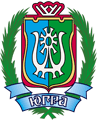 ДЕПАРТАМЕНТ ЭКОНОМИЧЕСКОГО РАЗВИТИЯХАНТЫ-МАНСИЙСКОГО АВТОНОМНОГО ОКРУГА – ЮГРЫ(ДЕПЭКОНОМИКИ ЮГРЫ)ул. Мира, д. 5, г. Ханты-Мансийск,Ханты-Мансийский автономный округ – Югра(Тюменская область), 628006,Телефон: (3467) 39-20-58Факс: (3467) 39-21-02E-mail: Econ@admhmao.ru[Номер документа][Дата документа]№ п/пНаименование нормативного правового актаСодержание установленного правового регулирования Содержание предлагаемого правового регулирования1.Постановление Правительства Хабаровского края 
от 23 марта 2016 года 
№ 72-пр «О порядке установления, изменения, отмены межмуниципальных маршрутов регулярных перевозок».Срок рассмотрения заявления 
об установлении маршрута составляет 45 рабочих дней.Основания для изменения маршрута не установлены.Маршрут отменяется в случаях:1) прекращения действия свидетельства об осуществлении перевозок по данному маршруту в порядке, предусмотренном федеральным законодательством;2) поступления от органов местного самоуправления, в границах которых проходит маршрут, информации 
об отсутствии потребности 
в перевозках по данному маршруту;3) несоответствия состояния дорожно-транспортной сети 
и объектов транспортной инфраструктуры на маршруте установленным требованиям организации пассажирских перевозок автомобильным транспортом.Срок рассмотрения заявления об установлении маршрута составляет 30 рабочих дней.Основаниями для изменения маршрута являются: 1) изменение/отсутствие пассажиропотока;2) введение в эксплуатацию участков автомобильных дорог по маршруту или их приведение в состояние, обеспечивающее безопасность дорожного движения;3) отмена и/или изменение маршрутов, участки которых совпадали с устанавливаемым или изменяемым маршрутом, 
в том числе отмена или изменение маршрутов  водного, воздушного и железнодорожного транспорта.Маршрут может быть отменен при наступлении следующих обстоятельств:1) отсутствие потребности населения в перевозках 
по данному маршруту 
в результате организации транспортного обслуживания населения, иными маршрутами удовлетворяющими спрос населения в перевозках 
в межмуниципальном сообщении;2) прекращение действия свидетельства 
об осуществлении маршрута 
по обращению юридического лица, индивидуального предпринимателя, уполномоченного участника договора простого товарищества 
в соответствии с пунктом 
3 части 1 статьи 
29 Федерального закона 
№ 220-ФЗ;3) в случае, если открытый конкурс на право осуществления маршрута признан несостоявшимся 
в связи с отсутствием заявок 
на участие в открытом конкурсе по данному маршруту два 
и более раза.По обстоятельствам, предусмотренным в подпунктах 1 и 2, решение об отмене маршрута принимается 
на основании обследования пассажиропотока, общественных обсуждений и/или опросов населения.2.Постановление Администрации Курской области от 25 июля 2016 года № 549-па 
«Об утверждении Порядка установления, изменения, отмены межмуниципальных маршрутов регулярных перевозок в границах Курской области».Срок рассмотрения заявления 
об установлении маршрута составляет 48 рабочих дней.Основаниями для изменения маршрута являются:а) оптимизация маршрутной сети (в случаях, когда не требуется отмена межмуниципального маршрута);б) наличие на изменяемом маршруте объектов транспортной инфраструктуры (автовокзалов и автостанций), интенсивность пользования которыми превышает их пропускную способность;в) отсутствие устойчивого пассажиропотока на отдельных участках изменяемого маршрута;г) несоответствие отдельных участков изменяемого маршрута требованиям безопасных условий перевозок пассажиров 
и багажа;д) закрытие (открытие) движения пассажирского транспорта на отдельных участках улично-дорожной сети на постоянной основе;е) возможность изменения схемы действующего маршрута в целях транспортного обслуживания межмуниципальных районов 
и населенных пунктов, 
не обеспеченных транспортным сообщением;ж) изменение вида регулярных перевозок.Основаниями для отмены межмуниципального маршрута являются:а) отсутствие стабильного пассажиропотока и (или) потребности населения 
в перевозках на большинстве участков отменяемого маршрута;б) оптимизация маршрутной сети в соответствии 
с документами планирования (либо в случаях, когда требуется отмена межмуниципального маршрута, а не внесение изменений в существующий маршрут);в) неоднократное отсутствие заявок перевозчиков на участие в открытом конкурсе 
на осуществление регулярных перевозок по нерегулируемым тарифам по конкретному межмуниципальному маршруту или неоднократное отсутствие заявок на заключение государственного контракта 
на выполнение работ, связанных 
с осуществлением регулярных перевозок по регулируемым тарифам по конкретному межмуниципальному маршруту;г) несоответствие технического состояния и уровня содержания автомобильных дорог, улиц, искусственных сооружений, железнодорожных переездов, 
их инженерного оборудования требованиям безопасности дорожного движения, требованиям безопасности пассажирских перевозок.Срок рассмотрения заявления об установлении маршрута составляет 30 рабочих дней.Основаниями для изменения маршрута являются: 1) изменение/отсутствие пассажиропотока;2) введение в эксплуатацию участков автомобильных дорог по маршруту или их приведение в состояние, обеспечивающее безопасность дорожного движения;3) отмена и/или изменение маршрутов, участки которых совпадали с устанавливаемым или изменяемым маршрутом, 
в том числе отмена или изменение маршрутов  водного, воздушного и железнодорожного транспорта.Маршрут может быть отменен при наступлении следующих обстоятельств:1) отсутствие потребности населения в перевозках 
по данному маршруту 
в результате организации транспортного обслуживания населения, иными маршрутами удовлетворяющими спрос населения в перевозках 
в межмуниципальном сообщении;2) прекращение действия свидетельства 
об осуществлении маршрута 
по обращению юридического лица, индивидуального предпринимателя, уполномоченного участника договора простого товарищества 
в соответствии с пунктом 
3 части 1 статьи 
29 Федерального закона 
№ 220-ФЗ;3) в случае, если открытый конкурс на право осуществления маршрута признан несостоявшимся 
в связи с отсутствием заявок 
на участие в открытом конкурсе по данному маршруту два 
и более раза.По обстоятельствам, предусмотренным в подпунктах 1 и 2, решение об отмене маршрута принимается 
на основании обследования пассажиропотока, общественных обсуждений и/или опросов населения.3.Приказ Министерства транспорта и дорожного хозяйства Республики Татарстан от 14 сентября 2016 года № 278 
«Об утверждении Порядка установления, изменения 
и отмены межмуниципальных маршрутов регулярных перевозок на территории Республики Татарстан». Установление маршрута по заявлению субъектов предпринимательской деятельности не предусмотрено.Срок рассмотрения материалов 
об установлении маршрута составляет 45 рабочих дней.Основаниями для изменения межмуниципального маршрута являются:1) отмена или перенос остановочного пункта;2) установление нового остановочного пункта;3) изменение пути следования транспортных средств (улиц, автомобильных дорог, 
по которым осуществляется движение транспортных средств между остановочными пунктами по межмуниципальному маршруту);4) изменение классов транспортных средств, которые используются для перевозок 
по межмуниципальному маршруту, максимального количества транспортных средств каждого класса;5) изменение порядка посадки 
и высадки пассажиров 
на межмуниципальном маршруте (только 
в установленных остановочных пунктах или в любом 
не запрещенном правилами дорожного движения месте);6) изменение вида регулярных перевозок;7) поступление информации 
от органов Государственной инспекции безопасности дорожного движения МВД России по Республике Татарстан о том, что данный межмуниципальный маршрут 
не соответствует требованиям, установленным правилами обеспечения безопасности перевозок пассажиров;8) поступление информации 
от балансодержателя 
о временном или постоянном прекращении эксплуатации дороги или хотя бы одного 
из участков дороги, по которой проходит межмуниципальный маршрут;9) поступление информации 
от собственника железнодорожного переезда 
о временном или постоянном прекращении движения автомобильного транспорта через указанный железнодорожный переезд.Решение об отмене маршрута принимается в случаях:1) отсутствия потребности населения в перевозках 
по данному межмуниципальному маршруту;2) объединения двух и более межмуниципальных маршрутов;3) признания открытого конкурса несостоявшимся 
по основаниям, указанным 
в части 7 статьи 24 Федерального закона № 220-ФЗ и принятия решения о непроведении повторного открытого конкурса;4) непоступления заявок 
на участие в открытом конкурсе от юридических лиц, индивидуальных предпринимателей, уполномоченных участников договора простого товарищества, имеющих намерение осуществлять регулярные перевозки 
по нерегулируемым тарифам, или заявлений на участие 
в торгах на заключение государственного контракта на выполнение работ, связанных 
с осуществлением регулярных перевозок по регулируемым тарифам при повторном проведении процедур открытого конкурса или торгов;5) поступления информации от органов Государственной инспекции безопасности дорожного движения МВД России по Республике Татарстан о том, что данный межмуниципальный маршрут 
не соответствует требованиям, установленным правилами обеспечения безопасности перевозок пассажиров;6) поступления информации 
от владельцев участков улиц 
и автомобильных дорог, включенных 
в межмуниципальный маршрут, о том, что техническое состояние данных улиц, автомобильных дорог 
и размещенных на них искусственных дорожных сооружений не соответствует максимальным полной массе
и (или) габаритам транспортных средств, которые используются для осуществления регулярных перевозок по данному межмуниципальному маршруту;7) поступления информации 
от владельцев участков улиц 
и автомобильных дорог, включенных 
в межмуниципальный маршрут, владельцев автовокзалов 
и автостанций, на территории которых расположены остановочные пункты, включенные 
в межмуниципальный маршрут, о том, что превышена пропускная способность остановочных пунктов данного межмуниципального маршрута;8) по заявлению органов местного самоуправления.Срок рассмотрения заявления об установлении маршрута составляет 30 рабочих дней.Основаниями для изменения маршрута являются: 1) изменение/отсутствие пассажиропотока;2) введение в эксплуатацию участков автомобильных дорог по маршруту или их приведение в состояние, обеспечивающее безопасность дорожного движения;3) отмена и/или изменение маршрутов, участки которых совпадали с устанавливаемым или изменяемым маршрутом, 
в том числе отмена или изменение маршрутов  водного, воздушного и железнодорожного транспорта.Маршрут может быть отменен при наступлении следующих обстоятельств:1) отсутствие потребности населения в перевозках 
по данному маршруту 
в результате организации транспортного обслуживания населения, иными маршрутами удовлетворяющими спрос населения в перевозках 
в межмуниципальном сообщении;2) прекращение действия свидетельства 
об осуществлении маршрута 
по обращению юридического лица, индивидуального предпринимателя, уполномоченного участника договора простого товарищества 
в соответствии с пунктом 
3 части 1 статьи 
29 Федерального закона 
№ 220-ФЗ;3) в случае, если открытый конкурс на право осуществления маршрута признан несостоявшимся 
в связи с отсутствием заявок 
на участие в открытом конкурсе по данному маршруту два 
и более раза.По обстоятельствам, предусмотренным в подпунктах 1 и 2, решение об отмене маршрута принимается 
на основании обследования пассажиропотока, общественных обсуждений и/или опросов населения.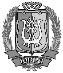 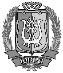 Исполняющий обязанности директора ДепартаментаДОКУМЕНТ ПОДПИСАНЭЛЕКТРОННОЙ ПОДПИСЬЮ            Сертификат  [Номер сертификата 1]             Владелец [Владелец сертификата 1]                    Действителен с [ДатаС 1] по [ДатаПо 1]      В.У.Утбанов